Application Form: Executive Director – confidential – personal information will be separated from the applicationClosing date:  9th March 2018Interviews will be held: Week commencing 19th March 2018Please send your application to Recruitment, Oldham Coliseum Theatre, Fairbottom Street, Oldham, OL1 3SWOr email to recruitment@coliseum.org.ukPlease complete this form in black ink or type, providing information relevant to the position you are applying for.  Do not attach a CV or covering letter (unless specifically requested), as it will not be taken into consideration.Please note that applications received after the closing date will not be considered.If you wish you can add any comments relating to the above and your suitability for employment.  At interview stage, an open discussion will take place on the subject of any offences that might be relevant to the position.  Failure to disclose or reveal information that is directly relevant could lead to the withdrawal of an offer of employment if an appointment is to be made.DeclarationTo the best of my knowledge and belief the information I have given above is correct.  I understand that my application will be disqualified, or, after my appointment disciplinary action taken, if I have knowingly given false information.If you would like confirmation of receipt of your application, prior to short listing please include a SAE.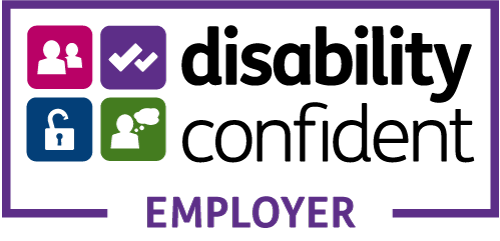 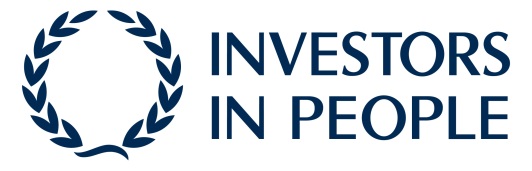 Equal Opportunities Monitoring FormOldham Coliseum Theatre is committed to providing equal opportunities for everyone regardless of their gender identity, marital status, ethnicity, disability, age, class, sexual orientation or background. For us to effectively monitor our objectives as an Equal Opportunities employer, please provide the information requested below. All information is anonymous and confidential and processed separately. If you would like a copy of our Equal Opportunities Policy or if you would like to discuss any of the requested information below, please get in touch with our Admin team on: mail@coliseum.org.uk or 0161 624 1731. EXECUTIVE DIRECTOR 1. Personal Information 1. Personal InformationFull NameWhat do you like to be calledAddressTelephone number (home)Telephone number (mobile)Email addressAre you related to a member of the Board of Oldham ColiseumYES □        NO □    (tick as applicable)If yes, please give their name and positionDo you have the legal right to work in the UK?YES □        NO □    Have you ever been convicted of a criminal offence? (declaration subject to the Rehabilitation of Offenders Act 1974)YES □        NO □    If yes please specify:Do you have any criminal charges pending?YES □        NO □  If yes please specify:For Admin use:1. About you What attracts you to the role of Executive Director at the Oldham Coliseum and why do you feel you have the necessary skills and experience to succeed in the role and to lead the theatre through its next exciting phase of development?For Admin use:Name of current or most recent employerName of current or most recent employerName of current or most recent employerName of current or most recent employerName of current or most recent employerName of current or most recent employerName of current or most recent employerName of current or most recent employerAddress Address Job titleJob titleStart dateStart dateEnd dateEnd datePresent salaryPresent salaryNotice requiredNotice requiredPlease outline your achievements in the role:Please outline your achievements in the role:Please outline your achievements in the role:Please outline your achievements in the role:Please outline your achievements in the role:Please outline your achievements in the role:If this is not your present employment please state when you left and why.If this is not your present employment please state when you left and why.If this is not your present employment please state when you left and why.If this is not your present employment please state when you left and why.If this is not your present employment please state when you left and why.If this is not your present employment please state when you left and why.3. Previous Employment for the last 10 years 3. Previous Employment for the last 10 years 3. Previous Employment for the last 10 years 3. Previous Employment for the last 10 years 3. Previous Employment for the last 10 years 3. Previous Employment for the last 10 years Date fromDate toDate toName of employer and nature of businessName of employer and nature of businessRole4. Education, qualifications and relevant training(Please list any relevant education/further education and other training).4. Education, qualifications and relevant training(Please list any relevant education/further education and other training).5. Membership of organisations and professional bodies(Please list any relevant professional bodies or organisations to which you belong or are a member).5. Membership of organisations and professional bodies(Please list any relevant professional bodies or organisations to which you belong or are a member).6. References (these will only be contacted once an offer has been made)6. References (these will only be contacted once an offer has been made)6. References (these will only be contacted once an offer has been made)6. References (these will only be contacted once an offer has been made)First referee (current or most recent employer):First referee (current or most recent employer):Second referee:Second referee:Name:Name:Name:Name:In what capacity do you know the referee:In what capacity do you know the referee:In what capacity do you know the referee:In what capacity do you know the referee:Company name:Company name:Company name:Company name:Company address:Company address:Company address:Company address:Telephone number: Telephone number: Telephone number:Telephone number:Email address:Email address:Email address:Email address:Signed:                                                                              Date:Please tell us about any adjustments we may need to take to assist at interview:Ethnic OriginEthnic OriginEthnic OriginEthnic OriginBangladeshiBlack AfricanBlack CaribbeanChineseIndianMixed raceOther AsianPakistaniWhiteOther (please specify)                             Other (please specify)                             Other (please specify)                             Disability or Health ConditionDisability or Health ConditionDisability or Health ConditionDisability or Health ConditionI do not have a disabilityVisual impairment/blindHearing Impairment/ deafPhysical impairmentChronic health conditionCognitive or learning disabilityMental health conditionPrefer not to sayOther (please specify)Other (please specify)Other (please specify)Identifying GenderIdentifying GenderIdentifying GenderIdentifying GenderFemaleMaleNon-binaryPrefer not to sayAgeAgeAgeAge24 and under25 to 3435 to 4445 to 5455 to 6465 or aboveSexual OrientationSexual OrientationSexual OrientationSexual OrientationHeterosexual/straightGay/lesbianBi-sexualOtherPrefer not to sayWhere did you hear about this opportunity?